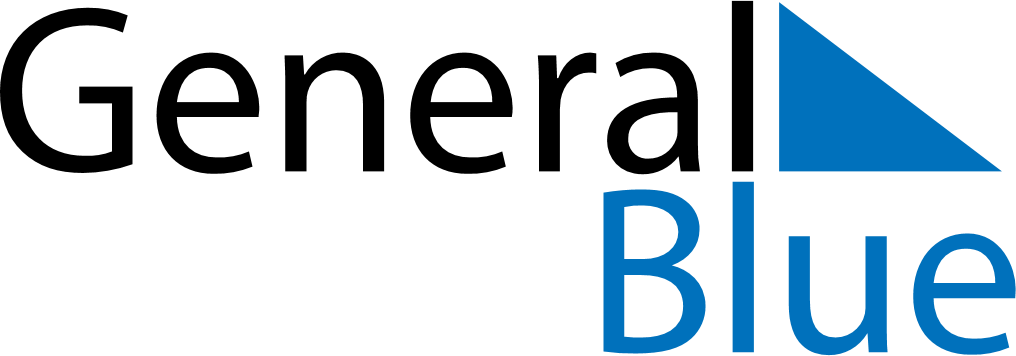 Weekly CalendarJuly 12, 2026 - July 18, 2026Weekly CalendarJuly 12, 2026 - July 18, 2026Weekly CalendarJuly 12, 2026 - July 18, 2026Weekly CalendarJuly 12, 2026 - July 18, 2026Weekly CalendarJuly 12, 2026 - July 18, 2026Weekly CalendarJuly 12, 2026 - July 18, 2026SUNDAYJul 12MONDAYJul 13MONDAYJul 13TUESDAYJul 14WEDNESDAYJul 15THURSDAYJul 16FRIDAYJul 17SATURDAYJul 18